Induction of New Staff Policy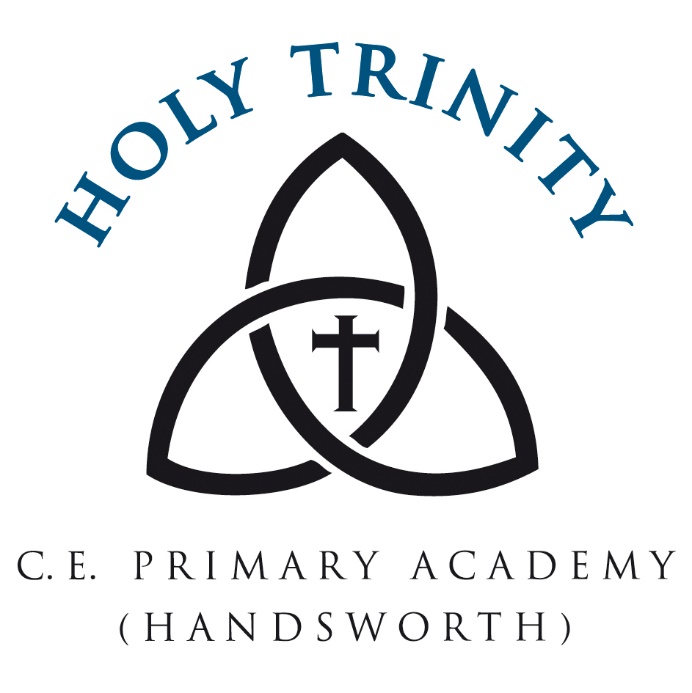 Holy Trinity CE Primary AcademyVision Statement 2019At Holy Trinity CE Primary Academy our distinctive Christian values are at the heart of all we do. Our children develop independent curiosity, acquire a life-long appetite for learning and become well-rounded individuals who achieve their full potential, both personally and academically. “For I know the plans I have for you,” declares the Lord, “plans to prosper you and not to harm you, plans to give you hope and a future.”		Jeremiah 29:11We will record all information on the checks carried out in the school’s single central record (SCR). Copies of these checks, where appropriate, will be held in individuals’ personnel files. We follow requirements and best practice in retaining copies of these checks, as set out below.RationaleWe recognise that induction of new staff is vital to the ethos and efficiency of the school. We operate as a team offering support and encouragement to each other and this should start from a new member of staff’s first induction to us.AimThe aim of induction is to help new staff become fully effective as soon as possible in their new post. At Holy Trinity Primary Academy, we aim to do this by appointing a nominated member of staff/mentor from whom guidance can be sought. The will be responsible for:Introducing new staff to the school and the school’s working practices;Familiarising the new staff with the physical layout and resources within the school;Providing new staff with information pertinent to their role within school;Providing a supportive and welcoming ethos for new staff members.Induction VisitOnce appointed the new member of staff will be encouraged to visit the school prior to taking up appointment with us. During this meeting the new member of staff will be issued with an induction pack which includes the following information: Staff handbook School prospectus Access to relevant school policiesCurrent school development plan Annual calendar for school improvement Diary dates Whistle Blowing PolicyConfidentialityMentor/Nominated member of staffAs each member of staff takes up the post they will be supported by a mentor/nominated colleague from whom they can seek advice and guidance. All mentor staff will be as supportive and welcoming as possible to their new colleague.Role of mentor/nominated member of staffThe role of the staff member working alongside the new teacher/support staff is a crucial one. As well as encouragement and support they will provide day-to-day advice on the routines of the school, forward planning, resources etc.Support staffTeaching Assistants (TA’s) will receive guidance from the Class Teachers with whom they will work and additionally from the SENCO in the case of support for pupils with specific educational needs. Any relevant aspects of their job description will be discussed.ChecklistsAttached are checklists for induction of teaching staff and TA’s as appropriate.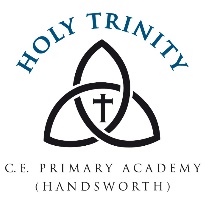 Teaching Staff Induction ChecklistName of person supervising the induction: _____________________________________This will normally be the Headteacher, who is responsible for making sure an effective and timely induction takes place, although this does not mean to say that they are the person who will actually do all of the induction.Member of staff: ____________________________________________Pre-inductionTeaching Assistant InductionName: _______________________________________________Job Title: ____________________________________________Starter Date: _________________________________Headteacher/SMT ChecklistTo be explained/discussed/covered during the induction process.Class Teacher’s/SENCO induction checklist to be worked through with new TATo be explained/discussed/covered during the induction process.Approved by:LABDate:  Last reviewed on:December 2020December 2020Next review due by:December 2022December 2022Item to be coveredWhoTick when completedArrange pre visit if possibleAppoint mentorAgree who will be covering which aspect of inductionPrepare induction packPrepare job descriptionBy end of first dayDate completedWhoTeachers initialsLayout of the schoolIntroduction to staffIntroduction to mentorExplain checklist document/induction proceduresHealth and safety issues/proceduresSafeguarding/child protectionPerson responsible for H&SFire procedureFirst aid and accident reportingChild’s medical infoExplain the school’s Positive Behaviour PolicyConfirmation of rotas/worship assemblies/daily routinesSet up employees computer login/email/ScholarPack access/door accessArrange first week meeting timeArrange first week meeting timeArrange first week meeting timeArrange first week meeting timeBy end of first weekDate completedWhoTeachers initialsEnsure the employee attends induction training sessions with relevant members of staff, e.g. the SENCO/DSLDiscussion of implementation of school policies, e.g.MarkingTeaching and learningOutline school’s performance management systemArrange meeting dateArrange meeting dateArrange meeting dateArrange meeting dateFirst six monthsDate completedWhoTeachers initialsArrange additional training based on the review of the first week and performance managementArrange a follow up with DSLEnsure regular 1-2-1 meetings are held between employee and:MentorLine managerEvaluate the success of the employee’s induction programmeDate completedWhoTA initialsIntroduction to staffPerson responsible for inductionExplain/checklist/induction proceduresHealth and safety issues/proceduresSafeguarding/child protectionPerson responsible for H&SFire procedureFirst aid and accident reportingChild’s medical infoSchool security, key codes for areasGeneral staff communication proceduresSchool calendar – highlighting key dates/timesRole in discipline/behaviour/anti-bullying strategiesDeployment timetable (if appropriate)Staff performance managementSchool Improvement PlanDate completedWhoTA initialsLayout of class/equipment etc.Classroom rules and proceduresClassroom routinesIntroduction to class/SEN pupilsClarification of role, tasks and dutiesWhich pupils have additional support needsWhich pupils have medical or behavioural difficulties and how to respond Arrangements for planning, liaison etc.